2017 Featherock DistributorsArizonaArizona Fireplaces 3435 E. Atlanta Ave.Phoenix, AZ 85040(602) 243-6423CaliforniaAptos Landscape Supply Inc.5035 Freedom Blvd.Aptos, CA 95003(831) 688-6211Axner Excavating2900 Old Oregon Trail Rd.Redding, CA 96003(530) 222-0539Broadmoor Lumber Co.1350 El Camino RealSouth San Francisco, CA94080(650) 761-1515Cascade Rock, Inc.8585 Kiefer Blvd.Sacramento, CA 95826(916) 383-1300County Building Materials2927 S. King Rd.San Jose, CA 95122(408) 274-4920Crown Hill Materials1888 Broadway St.Vallejo, CA 94589(707) 552-3686KRC Rock700 N. Twin Oaks Valley Blvd.San Marcos, CA 92069(760) 744-1036(Multiple Locations)Mid Valley Rock5300 Excelsior Rd.Sacramento, CA 95827(916) 363-4239Mt. Diablo Landscape Center2445 Vista del MonteConcord, CA(925) 687-2930(Multiple Locations)P&L Concrete1900 Roosevelt Ave.Escalon, CA 95320(209) 838-1448RH Peterson Co. - Firepit14724 E. Proctor Ave.City of Industry, CA 91746(800) 332-3973Riverside Landscaping536 Antelope Blvd.Red Bluff, CA 96082(530) 529-4844Sepulveda Building Materials28092 Forbes Rd.Laguna Niguel, CA 92677(949) 347-2100(Multiple Locations)Sunburst Decorative Rock282 Live Oak Ave.Irwindale, CA 91706(626) 446-4994Sutherland Landscape Center2720 Hwy 32Chico, CA 95973(530) 893-4531Thompson Building Materials11027 Cherry Ave.Fontana, CA 92335(909) 350-3000(Multiple Locations)Tri-City Rock43157 Osgood Rd.Fremont, CA 94539(510) 651-7761U Save Rockery30132 Industrial Pkwy SWHayward, CA 94544(510) 471-0755(Multiple Locations)Valley Redwood4836 Auburn Rd.Sacramento, CA 95841(916) 344-1163Western States Wholesale1420 S. Bon View St.Ontario, CA 91761(909) 947-0028Whitewater Rock & Supply59645 Old Highway 60Whitewater, CA 92282(760) 325-2747FloridaBig Earth Landscape Supply6625 Bee Ridge Rd.Sarasota, FL 34241(Multiple Locations)The Bushel Stop8640 Lantana Rd.Lake Worth, FL 33467(561) 748-3517(Multiple Locations)Olimar Stone6200 NW 72nd AveMiami, FL 33166(305) 477-7428 Smokey Valley Stone Co.15015 Pine Valley Rd.Clermont, FL 34711(407) 654-2178Southeastern Stone & Tile1208 SE 3rd Ave.Ocala, FL 34471(352) 629-7518Stone Plus5500 Chronicle Ct.Jacksonville, FL 32256(904) 443-7400(Multiple Locations)Tampa Bay2001 Bayshore BlvdDunedin, FL 34698(727) 738-4974Total Landscape Supply2165 17th St.Sarasota, FL 34234(941) 955-6787Wingate Supply3701 W. Lambright St.Tampa, FL 33614(813) 870-2620YardCo Rock & Stone7729 Lawrence Rd.Boynton Beach, FL 33436(561) 433-4148Your Farm & Garden735 S. Beneva Rd.Sarasota, FL 34232(941) 366-4954IllinoisRock Valley Garden Center785 N. Bell School Rd.Rockford, IL 61107(815) 398-1937Schwake Stone1440 Townline Rd.Mundelein, IL 60060(847) 566-0799Stone Center, Inc.2127 Ogden Ave.Lisle, IL 60532(630) 971-2060MichiganSelect Stone Co.6568 Center Industrial DriveJenison, MI 49428(616) 822-9562MissouriSemco Stone50 Robinson Industrial Dr.Perryville, MO 63775(573) 547-1072NebraskaThe Rock Place3405 S 204th St.Elkhorn, NE 68022(402) 289-2862NevadaCarson Masonry & Steel Supply4783 Hwy. 50 E.Carson City, NV 89701(775) 882-3832New JerseyAgens Stone526 Route 94Columbia, NJ 07832(908) 496-4707Lang’s Garden MarketRt. 9 & West Ave.Linwood, NJ 08221(609) 927-6283New Jersey Sand & Gravel1661 Rte 34South Wall, NJ 07727(732) 938-5252OhioSelect Stone Co.9645 Airport WayMonclova, OH 43542(419) 861-9600OregonAll About Stone15935 SE Division St.Portland, OR 97236(503) 762-0687Empire Stone Company63265 Jamison Rd.Bend, OR 97701(541) 617-9711Oregon Decorative Rock11050 W. Denny Rd.Beaverton, OR 97008(503) 646-9232(Multiple Locations)Pacific Stonescape34004 Texas St. SWAlbany, OR 97321(541) 928-7678Valley Landscape Center18230 S.W. Pacific Hwy.Tualatin, OR 97062(503) 692-0606Williams Fuel44975 SW Seghers Rd.Gaston, OR 97119(503) 357-6730PennsylvaniaAyers Supply Inc.2036 Newton Ransom Blvd.Clarks Summit, PA 18411(570) 587-1318Brandywine Quarry151 N. Church St.Parkesburg, PA 19365(610) 857-4200Meshoppen Stone131 Frantz Rd.Meshoppen, PA 18630(570) 833-2767TexasAll American Stone & Turf5505 Farm to Market Rd 1488Magnolia, TX 77354(281) 259-1400Keller Material Yard9388 Corporate Dr.Selma, TX 78154(210) 967-1300WashingtonManufacturers Mineral Co.1215 Monster Rd. SWRenton, WA 98057(425) 228-2199Simply Rocks15715 State Route 9 SESnohomish, WA 98296(360) 863-3975WisconsinHalquist StoneN51 W23563 Lisbon Rd.Sussex, WI 53089(262) 246-9000CanadaLandcsape Centre2350 United BoulevardCoquitlam BC V3K 0A7+1 (604) 540-0333Northwest Landscape & Stone Supply5883 Byrne RdBurnaby, BC V5J 3J1+1 (604) 435-4842Shelmerdine Garden Center7800 Roblin Blvd.Headingley, MB R4H 1B2+1 (204) 895-7203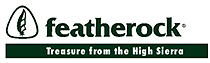 20219 Bahama St.Chatsworth, CA 913111 (818) 882-03001 (800) 423-3037sales@featherock.com